Dokumentation der Teilnehmenden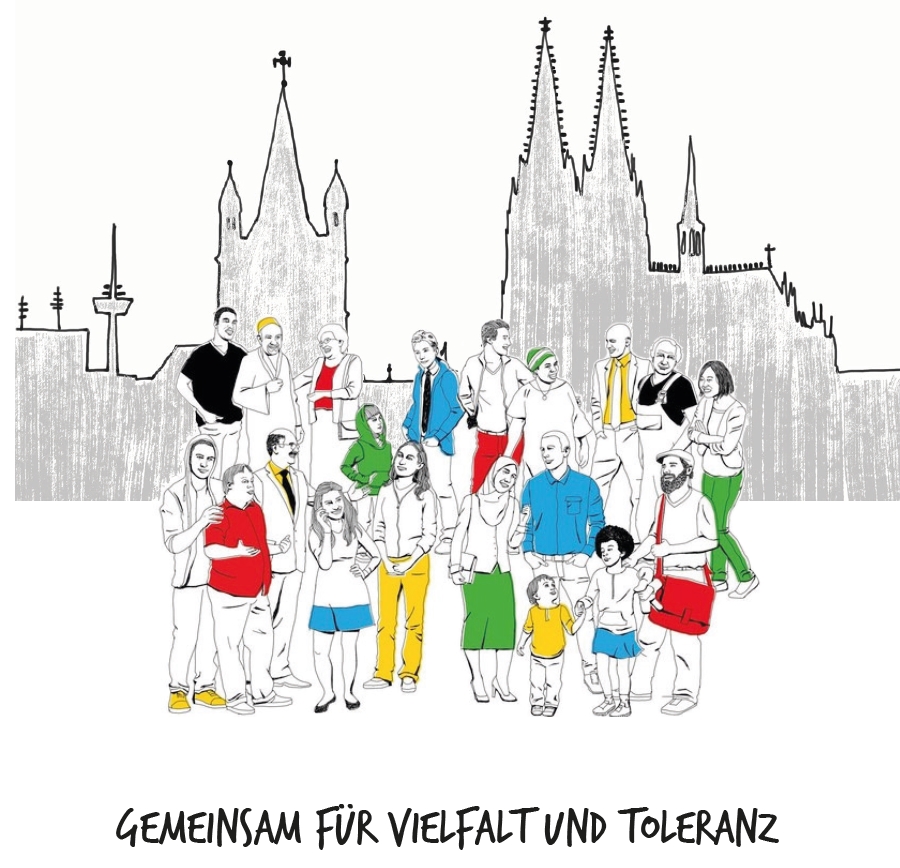 Das Bundesministerium für Familie, Senioren, Frauen und Jugend erhebt jährlich die Teilnehmenden-Zahlen der „Partnerschaften für Demokratie“. Bitte führen Sie während der Projektumsetzung stets eine Teilnehmendenliste. Die erforderlichen Angaben Sind Alter, Geschlecht, Migrationshintergrund und Zielgruppe. Auf den folgenden Seiten finden Sie eine Druckvorlage für eine Teilnehmendenliste. Die Tabelle „Zielgruppenerreichung“ dient zur Dokumentation der erhobenen Daten. Die Ergebnisse sind für den abschließenden Verwendungsnachweis unerlässlich.Teilnehmenden ListeZielgruppenerreichungTeilnehmer*inAlterGeschlechtMigrationshintergrundZielgruppe1234567891011121314151617181920Alter der TeilnehmendenAnzahl der TNunter 6 Jahre6-13 Jahre14 - 17 Jahre18 - 21 Jahre22 - 26 Jahre27 - 45 Jahre46 - 65 Jahreüber 65 JahreGesamt:Geschlecht der TeilnehmendenAnzahl der TNmännlichweiblichkeine AngabeGesamt:Migrationshintergrund der TeilnehmendenAnzahl der TNmit Migrationshintergrundohne Migrationshintergrundkeine AngabeGesamt:Zielgruppe der TeilnehmendenAnzahl der TNKinder bis 13 jahreJugendliche bis 27 JahreEltern und andere ErziehungsberechtigteErzieher*innen, Lehrer*innen, pädag. FachkräfteMultiplikator*innenlokal einflussreiche staatliche und zivilgesellschaftliche AkteureSonstigeGesamt: